Burnaby Alliance ChurchEnglish Summer CampJuly 19-21, 2019Trinity Western University 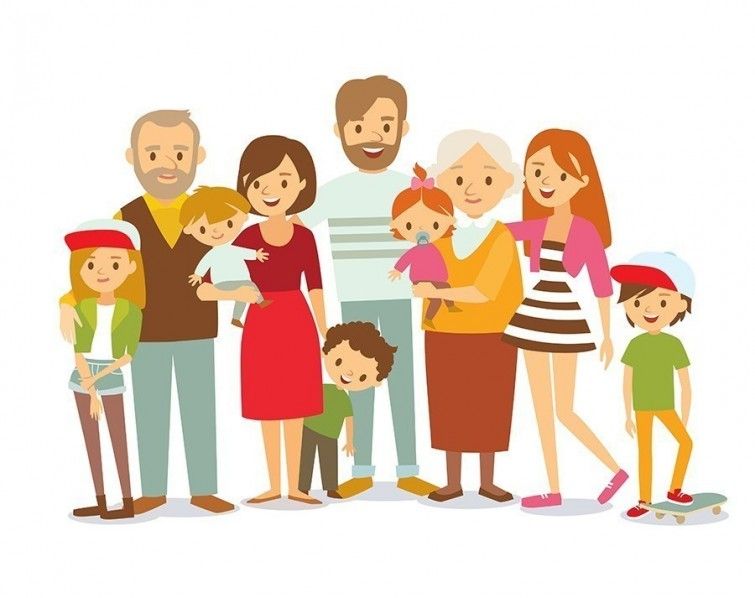 7600 Glover Road, Langley, V2Y 1Y1I would like to register as:                                            Single     /       FamilyAdults:1) ____________________________________________________2) ____________________________________________________3) ____________________________________________________4) ____________________________________________________Children (0-18 yrs):                                                                          Age: 1) ______________________________________________                              ______________2) ______________________________________________                              ______________3) ______________________________________________                              ______________4) ______________________________________________                              ______________For single applications, I would like to share my room with:  __________________________________________________________________Contact Information:Main contact: ___________________________________________________Phone number: _________________________________________________Email: ____________________________________________________________Allergies: ________________________________________________________________________________ ________________________________________________________________________________Speaker – Brett Landry, Lead PastorBrett Landry moved to Vancouver in April, 2011 to work with Multiply Network and planted Christ City Church in September, 2013, with the vision of establishing a network of Neighbourhood Churches in Vancouver. Their second Neighbourhood Church, Christ City, Kitsilano, was planted on Palm Sunday, 2017 and they have plans to plant Christ City, East Vancouver in September 2019. Brett serves as the Lead Pastor of Christ City Church and has been married to his wife Alison for 15 years. Together they have three daughters, ages 13, 11, and 9.See more at:  www.christcitychurch.ca 